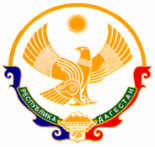 РЕСПУБЛИКА  ДАГЕСТАНОБЩЕСТВЕННАЯ ПАЛАТА ПРИ  ГЛАВЕ  ГОРОДСКОГО ОКРУГА «ГОРОД КАСПИЙСК»368300, РД, г.Каспийск, ул. Мирад.7                           т. 87(246)  5-20-68,e-mail:ddt.kasp@mail.ruПеречень учреждений, оказывающих социальные услуги в сфере культуры  в городском округе «город Каспийск»МБУ «Централизованная библиотечная система» -ул. Советская 4а ИНН 0545022860Филиал №1 МБУ «ЦБС»-ул. Абдулманапова 45аФилиал №2 МБУ «ЦБС»- ул. Ленина 36Филиал №3 МБУ «ЦБС»- пос. КирпичныйФилиал №4 МБУ «ЦБС»-  Дворец культуры, ул. Мира 7Детская библиотека- ул. Хизроева 4бМБУ ДО «Детская  школа  искусств им. С. Агабабова»-  ул. Советская 18, ИНН 0545024673МБУ ДО «Детская  художественная школа» - ул. Советская 18, ИНН 0545024666МБУ «Городской краеведческий музей»- ул. Советская 17, ИНН 0545024754МБУ «Центр традиционной культуры  народов России»- Дворец культуры , ул. Мира 7, ИНН 0545027402МБУ «Каспийский многофункциональный молодежный центр»- ул. Орджоникидзе 31, ИНН 0545027667Председатель Общественной палаты                                               Г.М. Селимханова